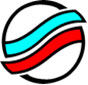 Sabiedrisko (komunālo) pakalpojumu sniedzējs Olaines novada teritorijā AS "Olaines ūdens un siltums" aicina pievienoties savai komandai Namu apsaimniekošanas daļas servisa grupāVECĀKO ELEKTRIĶIDarba pienākumi:Veikt objektu elektrotīklu un automātikas iekārtu uzturēšanas, apkopes, montāžas un remonta darbus;Veikt elektrotīklu profilaktisko apskati un remontus, operatīvi likvidējot avārijas, bojājumus;Patstāvīgi plānot elektriķu grupas darbus;Kontrolēt objektu elektrības patēriņu;Sagatavot un iesniegt vadītājam atskaites;Nodrošināt iekārtu darbības nepārtrauktību.Prasības:A līmeņa 2.pakāpes valsts valodas zināšanas;Vidējā profesionālā izglītība tehniskajā jomā;Pielaide darbam elektroiekārtās virs 1000V;Labas tehniskās zināšanas;Iemaņas darbam ar Microsoft Word, Excel programmām;Atbildība par sava darba rezultātu.Piedāvāsim:Pilnas slodzes darbu uz nenoteiktu laiku ar darba laiku no plkst.8:00 – 17:00;Atalgojumu līdz 1185.00 Eur pirms nodokļu nomaksas ar motivējošu bonusu sistēmu;Stabilitāti, draudzīgus kolēģus un sociālās garantijas;Pēc pārbaudes laika beigām - veselības apdrošināšanas polisi.Lūgums pieteikumu un CV sūtīt uz e-pastu: ilze.murniece@ous.lv vai ervins.sics@ous.lv, vai darba laikā sazināties pa tālruni: 25416666.Mēs novērtējam katru pieteikumu, bet lūdzam ņemt vērā, ka sazināsimies ar kandidātiem, kuri tiks aicināti uz darba interviju!Piesakoties konkursam, kandidāts piekrīt savu personas datu apstrādei atbilstoši Vispārīgās datu aizsardzības regulas nosacījumiem. Aicinām kandidātus izvērtēt informāciju, ko iekļausiet CV – norādiet informāciju par Jūsu kvalifikāciju un pieredzi.